Задания для 11 классаЗадача №1Логическая функция F задаётся выражением (¬x  y  z)  (¬x  ¬z). На рисунке приведён фрагмент таблицы истинности функции F, содержащий все наборы аргументов, при которых функция F истинна. Определите, какому столбцу таблицы истинности функции F соответствует каждая из переменных x, y, z.В ответе напишите буквы x, y, z в том порядке, в котором идут соответствующие им столбцы.Логическая функция F задаётся выражением (¬x  z)  (¬x  ¬y  ¬z). На рисунке приведён фрагмент таблицы истинности функции F, содержащий все наборы аргументов, при которых функция F истинна. Определите, какому столбцу таблицы истинности функции F соответствует каждая из переменных x, y, z.В ответе напишите буквы x, y, z в том порядке, в котором идут соответствующие им столбцы.Логическая функция F задаётся выражением ¬y  x  (¬z  w). На рисунке приведён фрагмент таблицы истинности функции F, содержащий все наборы аргументов, при которых функция F истинна. Определите, какому столбцу таблицы истинности функции F соответствует каждая из переменных x, y, z, w.В ответе напишите буквы x, y, z, w в том порядке, в котором идут соответствующие им столбцы.Логическая функция F задаётся выражением ¬w  (x  ¬z  ¬x  ¬y  z). На рисунке приведён фрагмент таблицы истинности функции F, содержащий все наборы аргументов, при которых функция F истинна. Определите, какому столбцу таблицы истинности функции F соответствует каждая из переменных x, y, z, w.В ответе напишите буквы x, y, z, w в том порядке, в котором идут соответствующие им столбцы.Логическая функция F задаётся выражением x ¬w  (y   ¬z). На рисунке приведён фрагмент таблицы истинности функции F, содержащий все наборы аргументов, при которых функция F истинна. Определите, какому столбцу таблицы истинности функции F соответствует каждая из переменных x, y, z, w.В ответе напишите буквы x, y, z, w в том порядке, в котором идут соответствующие им столбцы.Логическая функция F задаётся выражением  x  (¬y  z  w  y  ¬w). На рисунке приведён фрагмент таблицы истинности функции F, содержащий все наборы аргументов, при которых функция F истинна. Определите, какому столбцу таблицы истинности функции F соответствует каждая из переменных x, y, z, w.В ответе напишите буквы x, y, z, w в том порядке, в котором идут соответствующие им столбцы.Логическая функция F задаётся выражением  x  (¬y  z  ¬w  y  ¬z). На рисунке приведён фрагмент таблицы истинности функции F, содержащий все наборы аргументов, при которых функция F истинна. Определите, какому столбцу таблицы истинности функции F соответствует каждая из переменных x, y, z, w.В ответе напишите буквы x, y, z, w в том порядке, в котором идут соответствующие им столбцы.Логическая функция F задаётся выражением   (¬x  y  z  x  ¬z)  ¬w. На рисунке приведён фрагмент таблицы истинности функции F, содержащий все наборы аргументов, при которых функция F истинна. Определите, какому столбцу таблицы истинности функции F соответствует каждая из переменных x, y, z, w.В ответе напишите буквы x, y, z, w в том порядке, в котором идут соответствующие им столбцы.Логическая функция F задаётся выражением   (¬x  y  ¬z  x  ¬y)  ¬w. На рисунке приведён фрагмент таблицы истинности функции F, содержащий все наборы аргументов, при которых функция F истинна. Определите, какому столбцу таблицы истинности функции F соответствует каждая из переменных x, y, z, w.В ответе напишите буквы x, y, z, w в том порядке, в котором идут соответствующие им столбцы.Логическая функция F задаётся выражением   ¬x  y  z  x  ¬y  ¬w. На рисунке приведён фрагмент таблицы истинности функции F, содержащий все наборы аргументов, при которых функция F истинна. Определите, какому столбцу таблицы истинности функции F соответствует каждая из переменных x, y, z, w.В ответе напишите буквы x, y, z, w в том порядке, в котором идут соответствующие им столбцы.Логическая функция F задаётся выражением   x  (y  z  z  w   y  ¬w). На рисунке приведён фрагмент таблицы истинности функции F, содержащий все наборы аргументов, при которых функция F истинна. Определите, какому столбцу таблицы истинности функции F соответствует каждая из переменных x, y, z, w.В ответе напишите буквы x, y, z, w в том порядке, в котором идут соответствующие им столбцы.Логическая функция F задаётся выражением   x  (z  ¬w  y  ¬w   y  ¬z). На рисунке приведён фрагмент таблицы истинности функции F, содержащий все наборы аргументов, при которых функция F истинна. Определите, какому столбцу таблицы истинности функции F соответствует каждая из переменных x, y, z, w.В ответе напишите буквы x, y, z, w в том порядке, в котором идут соответствующие им столбцы.Логическая функция F задаётся выражением   x  (y  z  y  ¬w   ¬z  ¬w). На рисунке приведён фрагмент таблицы истинности функции F, содержащий все наборы аргументов, при которых функция F истинна. Определите, какому столбцу таблицы истинности функции F соответствует каждая из переменных x, y, z, w.В ответе напишите буквы x, y, z, w в том порядке, в котором идут соответствующие им столбцы.Логическая функция F задаётся выражением   x  ¬y  (¬z  w). На рисунке приведён фрагмент таблицы истинности функции F, содержащий все наборы аргументов, при которых функция F истинна. Определите, какому столбцу таблицы истинности функции F соответствует каждая из переменных x, y, z, w.В ответе напишите буквы x, y, z, w в том порядке, в котором идут соответствующие им столбцы.Логическая функция F задаётся выражением   ¬x  y  (w  z). На рисунке приведён фрагмент таблицы истинности функции F, содержащий все наборы аргументов, при которых функция F истинна. Определите, какому столбцу таблицы истинности функции F соответствует каждая из переменных x, y, z, w.В ответе напишите буквы x, y, z, w в том порядке, в котором идут соответствующие им столбцы.Логическая функция F задаётся выражением   ¬w  z  (y  x). На рисунке приведён фрагмент таблицы истинности функции F, содержащий все наборы аргументов, при которых функция F истинна. Определите, какому столбцу таблицы истинности функции F соответствует каждая из переменных x, y, z, w.В ответе напишите буквы x, y, z, w в том порядке, в котором идут соответствующие им столбцы.Логическая функция F задаётся выражением (x ¬ y  ¬z)  (x  ¬y  z)  (x  y  z). На рисунке приведён фрагмент таблицы истинности функции F, содержащий все наборы аргументов, при которых функция F ложна. Определите, какому столбцу таблицы истинности функции F соответствует каждая из переменных x, y, z.В ответе напишите буквы x, y, z в том порядке, в котором идут соответствующие им столбцы.Логическая функция F задаётся выражением (x ¬y  ¬z)  (x  y  ¬z)  (x  y  z). На рисунке приведён фрагмент таблицы истинности функции F, содержащий все наборы аргументов, при которых функция F ложна. Определите, какому столбцу таблицы истинности функции F соответствует каждая из переменных x, y, z.В ответе напишите буквы x, y, z в том порядке, в котором идут соответствующие им столбцы.Логическая функция F задаётся выражением (¬x  y  z)  (¬x  ¬z). На рисунке приведён фрагмент таблицы истинности функции F, содержащий все наборы аргументов, при которых функция F ложна. Определите, какому столбцу таблицы истинности функции F соответствует каждая из переменных x, y, z.В ответе напишите буквы x, y, z в том порядке, в котором идут соответствующие им столбцы.Логическая функция F задаётся выражением (¬x  z)  (¬x  ¬y  ¬z). На рисунке приведён фрагмент таблицы истинности функции F, содержащий все наборы аргументов, при которых функция F ложна. Определите, какому столбцу таблицы истинности функции F соответствует каждая из переменных x, y, z.В ответе напишите буквы x, y, z в том порядке, в котором идут соответствующие им столбцы.Логическая функция F задаётся выражением ¬y  x  (¬z  w). На рисунке приведён фрагмент таблицы истинности функции F, содержащий все наборы аргументов, при которых функция F ложна. Определите, какому столбцу таблицы истинности функции F соответствует каждая из переменных x, y, z, w.В ответе напишите буквы x, y, z, w в том порядке, в котором идут соответствующие им столбцы.Логическая функция F задаётся выражением ¬w  (x  ¬z)  (¬x  ¬y  z). На рисунке приведён фрагмент таблицы истинности функции F, содержащий все наборы аргументов, при которых функция F ложна. Определите, какому столбцу таблицы истинности функции F соответствует каждая из переменных x, y, z, w.В ответе напишите буквы x, y, z, w в том порядке, в котором идут соответствующие им столбцы.Логическая функция F задаётся выражением x ¬w  (y   ¬z). На рисунке приведён фрагмент таблицы истинности функции F, содержащий все наборы аргументов, при которых функция F ложна. Определите, какому столбцу таблицы истинности функции F соответствует каждая из переменных x, y, z, w.В ответе напишите буквы x, y, z, w в том порядке, в котором идут соответствующие им столбцы.Логическая функция F задаётся выражением  x  (¬y  z  w)  (y  ¬w). На рисунке приведён фрагмент таблицы истинности функции F, содержащий все наборы аргументов, при которых функция F ложна. Определите, какому столбцу таблицы истинности функции F соответствует каждая из переменных x, y, z, w.В ответе напишите буквы x, y, z, w в том порядке, в котором идут соответствующие им столбцы.Логическая функция F задаётся выражением  x  (¬y  z  ¬w)  (y  ¬z). На рисунке приведён фрагмент таблицы истинности функции F, содержащий все наборы аргументов, при которых функция F ложна. Определите, какому столбцу таблицы истинности функции F соответствует каждая из переменных x, y, z, w.В ответе напишите буквы x, y, z, w в том порядке, в котором идут соответствующие им столбцы.Логическая функция F задаётся выражением   (¬x  y  z)  (x  ¬z  ¬w). На рисунке приведён фрагмент таблицы истинности функции F, содержащий все наборы аргументов, при которых функция F ложна. Определите, какому столбцу таблицы истинности функции F соответствует каждая из переменных x, y, z, w.В ответе напишите буквы x, y, z, w в том порядке, в котором идут соответствующие им столбцы.Задача №2(М.В. Кузнецова) Логическая функция F задаётся выражением (x  y)  (¬x  y  ¬z). Определите, какому столбцу таблицы истинности функции F соответствует каждая из переменныхВ ответе напишите буквы x, y, z в том порядке, в котором идут соответствующие им столбцы.(М.В. Кузнецова) Логическая функция F задаётся выражением (a   ¬c)  (¬a   b  c). Определите, какому столбцу таблицы истинности функции F соответствует каждая из переменных a, b, c.В ответе напишите буквы a, b, c в том порядке, в котором идут соответствующие им столбцы. (М.В. Кузнецова) Логическая функция F задаётся выражением (a   ¬c)  ( b  c). Определите, какому столбцу таблицы истинности функции F соответствует каждая из переменных a, b, c.В ответе напишите буквы a, b, c в том порядке, в котором идут соответствующие им столбцы. (М.В. Кузнецова) Логическая функция F задаётся выражением (¬a  b  ¬c)  ( b  ¬c). Определите, какому столбцу таблицы истинности функции F соответствует каждая из переменных a, b, c.В ответе напишите буквы a, b, c в том порядке, в котором идут соответствующие им столбцы. (М.В. Кузнецова) Логическая функция F задаётся выражением (a  b)  (c  (¬a  b)). Определите, какому столбцу таблицы истинности функции F соответствует каждая из переменных a, b, c.В ответе напишите буквы a, b, c в том порядке, в котором идут соответствующие им столбцы.Логическая функция F задаётся выражением (a  c) (¬a  (b  ¬c)). Определите, какому столбцу таблицы истинности функции F соответствует каждая из переменных a, b, c.В ответе напишите буквы a, b, c в том порядке, в котором идут соответствующие им столбцы.(М.В. Кузнецова) Логическая функция F задаётся выражением (a  b)  ((a  b)  ¬c). Определите, какому столбцу таблицы истинности функции F соответствует каждая из переменных a, b, c.В ответе напишите буквы a, b, c в том порядке, в котором идут соответствующие им столбцы. (М.В. Кузнецова) Логическая функция F задаётся выражением (a  b)  (¬a  c). Определите, какому столбцу таблицы истинности функции F соответствует каждая из переменных a, b, c.В ответе напишите буквы a, b, c в том порядке, в котором идут соответствующие им столбцы.Логическая функция F задаётся выражением ¬a  (b  ¬c). Определите, какому столбцу таблицы истинности функции F соответствует каждая из переменных a, b, c.В ответе напишите буквы a, b, c в том порядке, в котором идут соответствующие им столбцы.Логическая функция F задаётся выражением ¬a  (b  ¬c). Определите, какому столбцу таблицы истинности функции F соответствует каждая из переменных a, b, c.В ответе напишите буквы a, b, c в том порядке, в котором идут соответствующие им столбцы.Логическая функция F задаётся выражением (a  b)  (a  ¬c). Определите, какому столбцу таблицы истинности функции F соответствует каждая из переменных a, b, c.В ответе напишите буквы a, b, c в том порядке, в котором идут соответствующие им столбцы.Логическая функция F задаётся выражением (a  b)  (a  ¬c). Определите, какому столбцу таблицы истинности функции F соответствует каждая из переменных a, b, c.В ответе напишите буквы a, b, c в том порядке, в котором идут соответствующие им столбцы.Логическая функция F задаётся выражением (a  ¬c)  (¬b  ¬c). Определите, какому столбцу таблицы истинности функции F соответствует каждая из переменных a, b, c.В ответе напишите буквы a, b, c в том порядке, в котором идут соответствующие им столбцы.Логическая функция F задаётся выражением (a  ¬c)  (¬b  ¬c). Определите, какому столбцу таблицы истинности функции F соответствует каждая из переменных a, b, c.В ответе напишите буквы a, b, c в том порядке, в котором идут соответствующие им столбцы.Логическая функция F задаётся выражением (a  ¬c)  (¬a  b  c). Определите, какому столбцу таблицы истинности функции F соответствует каждая из переменных a, b, c.В ответе напишите буквы a, b, c в том порядке, в котором идут соответствующие им столбцы.Логическая функция F задаётся выражением (a  ¬c)  (¬a  b  c). Определите, какому столбцу таблицы истинности функции F соответствует каждая из переменных a, b, c.В ответе напишите буквы a, b, c в том порядке, в котором идут соответствующие им столбцы.(М.В. Кузнецова) Логическая функция F задаётся выражением 
(¬x  y  z)   (¬x  ¬y  z)  (x  ¬y  ¬z). Определите, какому столбцу таблицы истинности функции F соответствует каждая из переменныхВ ответе напишите буквы x, y, z в том порядке, в котором идут соответствующие им столбцы. (М.В. Кузнецова) Логическая функция F задаётся выражением 
(x  y  ¬z)  (¬x  y  ¬z)  (¬x  ¬y  z). Определите, какому столбцу таблицы истинности функции F соответствует каждая из переменныхВ ответе напишите буквы x, y, z в том порядке, в котором идут соответствующие им столбцы. (М.В. Кузнецова) Логическая функция F задаётся выражением (x  y)  (¬x  y  ¬z). Определите, какому столбцу таблицы истинности функции F соответствует каждая из переменныхВ ответе напишите буквы x, y, z в том порядке, в котором идут соответствующие им столбцы.(М.В. Кузнецова) Логическая функция F задаётся выражением (a   ¬c)  (¬a   b  c). Определите, какому столбцу таблицы истинности функции F соответствует каждая из переменных a, b, c.В ответе напишите буквы a, b, c в том порядке, в котором идут соответствующие им столбцы. (М.В. Кузнецова) Логическая функция F задаётся выражением (a   ¬c)  ( b  c). Определите, какому столбцу таблицы истинности функции F соответствует каждая из переменных a, b, c.В ответе напишите буквы a, b, c в том порядке, в котором идут соответствующие им столбцы. (М.В. Кузнецова) Логическая функция F задаётся выражением (¬a  b  ¬c)  ( b  ¬c). Определите, какому столбцу таблицы истинности функции F соответствует каждая из переменных a, b, c.В ответе напишите буквы a, b, c в том порядке, в котором идут соответствующие им столбцы. (М.В. Кузнецова) Логическая функция F задаётся выражением (a  b)  (c  (¬a  b)). Определите, какому столбцу таблицы истинности функции F соответствует каждая из переменных a, b, c.В ответе напишите буквы a, b, c в том порядке, в котором идут соответствующие им столбцы.Логическая функция F задаётся выражением (a  c) (¬a  (b  ¬c)). Определите, какому столбцу таблицы истинности функции F соответствует каждая из переменных a, b, c.В ответе напишите буквы a, b, c в том порядке, в котором идут соответствующие им столбцы.(М.В. Кузнецова) Логическая функция F задаётся выражением (a  b)  ((a  b)  ¬c). Определите, какому столбцу таблицы истинности функции F соответствует каждая из переменных a, b, c.В ответе напишите буквы a, b, c в том порядке, в котором идут соответствующие им столбцы. (М.В. Кузнецова) Логическая функция F задаётся выражением (a  b)  (¬a  c). Определите, какому столбцу таблицы истинности функции F соответствует каждая из переменных a, b, c.В ответе напишите буквы a, b, c в том порядке, в котором идут соответствующие им столбцы.Задача №3(Е. Джобс) Логическая функция F задаётся выражением  ¬(b → a)  (c → d)  (a  b  c  ¬d). На рисунке приведён частично заполненный фрагмент таблицы истинности функции F, содержащий неповторяющиеся наборы аргументов, при которых функция F истинна. Определите, какому столбцу таблицы истинности функции F соответствует каждая из переменных a, b, c, d. В ответе напишите буквы a, b, c, d в том порядке, в котором идут соответствующие им столбцы. Буквы в ответе пишите подряд, никаких разделителей между буквами ставить не нужно.(Е. Джобс) Логическая функция F задаётся выражением  ¬w /\ ( y \/ z → ¬x /\ y). На рисунке приведён фрагмент таблицы истинности функции F, содержащий неповторяющиеся строки. Определите, какому столбцу таблицы истинности функции F соответствует каждая из переменных x, y, z, w. В ответе напишите буквы x, y, z, w в том порядке, в котором идут соответствующие им столбцы. Буквы в ответе пишите подряд, никаких разделителей между буквами ставить не нужно.(Е. Джобс) Логическая функция F задаётся выражением  ((x → w) \/ y /\ ¬z) /\ ((y → ¬z) \/ x /\ ¬w). На рисунке приведён фрагмент таблицы истинности функции F, содержащий неповторяющиеся строки. Определите, какому столбцу таблицы истинности функции F соответствует каждая из переменных x, y, z, w. В ответе напишите буквы x, y, z, w в том порядке, в котором идут соответствующие им столбцы. Буквы в ответе пишите подряд, никаких разделителей между буквами ставить не нужно.(Е. Джобс) Логическая функция F задаётся выражением  ((x → y) \/ ¬ (z → w)) /\ ((w → ¬x) \/ (¬y → z)). На рисунке приведён фрагмент таблицы истинности функции F, содержащий неповторяющиеся строки. Определите, какому столбцу таблицы истинности функции F соответствует каждая из переменных x, y, z, w. В ответе напишите буквы x, y, z, w в том порядке, в котором идут соответствующие им столбцы. Буквы в ответе пишите подряд, никаких разделителей между буквами ставить не нужно.Логическая функция F задаётся выражением (z  y)  (x  z). На рисунке приведён частично заполненный фрагмент таблицы истинности функции F, содержащий неповторяющиеся строки. Определите, какому столбцу таблицы истинности функции F соответствует каждая из переменных x, y, z. В ответе напишите буквы x, y, z в том порядке, в котором идут соответствующие им столбцы. Буквы в ответе пишите подряд, никаких разделителей между буквами ставить не нужно. Логическая функция F задаётся выражением (x  z)  (x  y). На рисунке приведён частично заполненный фрагмент таблицы истинности функции F, содержащий неповторяющиеся строки. Определите, какому столбцу таблицы истинности функции F соответствует каждая из переменных x, y, z. В ответе напишите буквы x, y, z в том порядке, в котором идут соответствующие им столбцы. Буквы в ответе пишите подряд, никаких разделителей между буквами ставить не нужно. Логическая функция F задаётся выражением ((y  z)  x)  (x  z). На рисунке приведён частично заполненный фрагмент таблицы истинности функции F, содержащий неповторяющиеся строки. Определите, какому столбцу таблицы истинности функции F соответствует каждая из переменных x, y, z. В ответе напишите буквы x, y, z в том порядке, в котором идут соответствующие им столбцы. Буквы в ответе пишите подряд, никаких разделителей между буквами ставить не нужно. Логическая функция F задаётся выражением (y  (z  x))  (x  y). На рисунке приведён частично заполненный фрагмент таблицы истинности функции F, содержащий неповторяющиеся строки. Определите, какому столбцу таблицы истинности функции F соответствует каждая из переменных x, y, z. В ответе напишите буквы x, y, z в том порядке, в котором идут соответствующие им столбцы. Буквы в ответе пишите подряд, никаких разделителей между буквами ставить не нужно.Логическая функция F задаётся выражением (x  y)  z  (z  x). На рисунке приведён частично заполненный фрагмент таблицы истинности функции F, содержащий неповторяющиеся строки. Определите, какому столбцу таблицы истинности функции F соответствует каждая из переменных x, y, z. В ответе напишите буквы x, y, z в том порядке, в котором идут соответствующие им столбцы. Буквы в ответе пишите подряд, никаких разделителей между буквами ставить не нужно. Логическая функция F задаётся выражением (y  x)  z  (z  y). На рисунке приведён частично заполненный фрагмент таблицы истинности функции F, содержащий неповторяющиеся строки. Определите, какому столбцу таблицы истинности функции F соответствует каждая из переменных x, y, z. В ответе напишите буквы x, y, z в том порядке, в котором идут соответствующие им столбцы. Буквы в ответе пишите подряд, никаких разделителей между буквами ставить не нужно.Логическая функция F задаётся выражением ((x → y)  (y → w))  (z ≡ (x  y)).На рисунке приведён частично заполненный фрагмент таблицы истинности функции F, содержащий неповторяющиеся строки. Определите, какому столбцу таблицы истинности функции F соответствует каждая из переменных x, y, z, w. В ответе напишите буквы x, y, z, w в том порядке, в котором идут соответствующие им столбцы. Буквы в ответе пишите подряд, никаких разделителей между буквами ставить не нужно.(С.В. Логинова) Логическая функция F задаётся выражением (⌐x y    z)  w. На рисунке приведён частично заполненный фрагмент таблицы истинности функции F, содержащий неповторяющиеся строки. Определите, какому столбцу таблицы истинности функции F соответствует каждая из переменных x, y, z,w.В ответе напишите буквы x, y, z, w в том порядке, в котором идут соответствующие им столбцы. Буквы в ответе пишите подряд, никаких разделителей между буквами ставить не нужно.(С.В. Логинова) Логическая функция F задаётся выражением (x  y)  (x  z). На рисунке приведён частично заполненный фрагмент таблицы истинности функции F, содержащий неповторяющиеся строки. Определите, какому столбцу таблицы истинности функции F соответствует каждая из переменных x, y, z. В ответе напишите буквы x, y, z в том порядке, в котором идут соответствующие им столбцы. Буквы в ответе пишите подряд, никаких разделителей между буквами ставить не нужно.(С.В. Логинова) Логическая функция F задаётся выражением (x → y /\ ¬ z) \/ w. На рисунке приведён частично заполненный фрагмент таблицы истинности функции F, содержащий неповторяющиеся строки. Определите, какому столбцу таблицы истинности функции F соответствует каждая из переменных x, y, z, w. В ответе напишите буквы x, y, z, w в том порядке, в котором идут соответствующие им столбцы. Буквы в ответе пишите подряд, никаких разделителей между буквами ставить не нужно.Логическая функция F задаётся выражением (w  y)  ((x  w)  (y  z)). На рисунке приведён частично заполненный фрагмент таблицы истинности функции F, содержащий неповторяющиеся строки. Определите, какому столбцу таблицы истинности функции F соответствует каждая из переменных x, y, z, w. В ответе напишите буквы x, y, z, w в том порядке, в котором идут соответствующие им столбцы. Буквы в ответе пишите подряд, никаких разделителей между буквами ставить не нужно.Логическая функция F задаётся выражением (x  z)  ((w  x)  (z  y)). На рисунке приведён частично заполненный фрагмент таблицы истинности функции F, содержащий неповторяющиеся строки. Определите, какому столбцу таблицы истинности функции F соответствует каждая из переменных x, y, z, w. В ответе напишите буквы x, y, z, w в том порядке, в котором идут соответствующие им столбцы. Буквы в ответе пишите подряд, никаких разделителей между буквами ставить не нужно.Логическая функция F задаётся выражением ((x  z)  (z  w)) (y  (x  z)). На рисунке приведён частично заполненный фрагмент таблицы истинности функции F, содержащий неповторяющиеся строки. Определите, какому столбцу таблицы истинности функции F соответствует каждая из переменных x, y, z, w. В ответе напишите буквы x, y, z, w в том порядке, в котором идут соответствующие им столбцы. Буквы в ответе пишите подряд, никаких разделителей между буквами ставить не нужно.Логическая функция F задаётся выражением (x  y)  (y  z)  w. На рисунке приведён частично заполненный фрагмент таблицы истинности функции F, содержащий неповторяющиеся строки. Определите, какому столбцу таблицы истинности функции F соответствует каждая из переменных x, y, z, w. В ответе напишите буквы x, y, z, w в том порядке, в котором идут соответствующие им столбцы. Буквы в ответе пишите подряд, никаких разделителей между буквами ставить не нужно.Логическая функция F задаётся выражением (x  z)  ((x  w)  y). На рисунке приведён частично заполненный фрагмент таблицы истинности функции F, содержащий неповторяющиеся строки. Определите, какому столбцу таблицы истинности функции F соответствует каждая из переменных x, y, z, w. В ответе напишите буквы x, y, z, w в том порядке, в котором идут соответствующие им столбцы. Буквы в ответе пишите подряд, никаких разделителей между буквами ставить не нужно.Логическая функция F задаётся выражением (x  y)  ((x  w)  z). На рисунке приведён частично заполненный фрагмент таблицы истинности функции F, содержащий неповторяющиеся строки. Определите, какому столбцу таблицы истинности функции F соответствует каждая из переменных x, y, z, w. В ответе напишите буквы x, y, z, w в том порядке, в котором идут соответствующие им столбцы. Буквы в ответе пишите подряд, никаких разделителей между буквами ставить не нужно.Логическая функция F задаётся выражением ((x  w)  (w  z))  ((z  y)  (y  x)). На рисунке приведён частично заполненный фрагмент таблицы истинности функции F, содержащий неповторяющиеся строки. Определите, какому столбцу таблицы истинности функции F соответствует каждая из переменных x, y, z, w. В ответе напишите буквы x, y, z, w в том порядке, в котором идут соответствующие им столбцы. Буквы в ответе пишите подряд, никаких разделителей между буквами ставить не нужно.(А. Богданов) Логическая функция F задаётся выражением ((y  w)  (x  z))  (x  w). На рисунке приведён частично заполненный фрагмент таблицы истинности функции F, содержащий неповторяющиеся строки. Определите, какому столбцу таблицы истинности функции F соответствует каждая из переменных x, y, z, w. Логическая функция F задаётся выражением ((y  x)  (¬z  w))  (w  x). На рисунке приведён частично заполненный фрагмент таблицы истинности функции F, содержащий неповторяющиеся строки. Определите, какому столбцу таблицы истинности функции F соответствует каждая из переменных x, y, z, w. В ответе напишите буквы x, y, z, w в том порядке, в котором идут соответствующие им столбцы. Буквы в ответе пишите подряд, никаких разделителей между буквами ставить не нужно.Логическая функция F задаётся выражением  (w  z)  ((y  x)  (z  y)). На рисунке приведён частично заполненный фрагмент таблицы истинности функции F, содержащий неповторяющиеся строки. Определите, какому столбцу таблицы истинности функции F соответствует каждая из переменных x, y, z, w. В ответе напишите буквы x, y, z, w в том порядке, в котором идут соответствующие им столбцы. Буквы в ответе пишите подряд, никаких разделителей между буквами ставить не нужно.Логическая функция F задаётся выражением  (w  y)  ((x  z)  (y  x)). На рисунке приведён частично заполненный фрагмент таблицы истинности функции F, содержащий неповторяющиеся строки. Определите, какому столбцу таблицы истинности функции F соответствует каждая из переменных x, y, z, w. В ответе напишите буквы x, y, z, w в том порядке, в котором идут соответствующие им столбцы. Буквы в ответе пишите подряд, никаких разделителей между буквами ставить не нужно.(Е. Джобс) Логическая функция F задаётся выражением  (x ˄ (y ˅ ¬z) ˄ w)  (x → ¬y ˄ z). На рисунке приведён частично заполненный фрагмент таблицы истинности функции F, содержащий неповторяющиеся строки. Определите, какому столбцу таблицы истинности функции F соответствует каждая из переменных x, y, z, w. В ответе напишите буквы x, y, z, w в том порядке, в котором идут соответствующие им столбцы. Буквы в ответе пишите подряд, никаких разделителей между буквами ставить не нужно.№ п/пТемаПараграф учебника, рекомендуемые электронные ресурсы (при наличии)Вопросы, виды заданий, выносимых на контроль Срок сдачи работыКомментарии к заданию1.     Построение и анализ таблиц истинности логических выражений.Выполнить задание согласно своего номераДо 20.04 включительно1 задача – оценка 32 задачи – 43 задачи – 52Контрольная работа по теме «Логика»Файл с заданиемhttps://disk.yandex.ru/i/PEcyhonScYG2ZAДо 04.05 включительно3Итоговая контрольная работаФайл с заданиемhttps://disk.yandex.ru/i/ZyyJvY8IvhDPHwДо 18.05ФамилияЗадания «ЛОГИКА»Задания «ЛОГИКА»Задания «ЛОГИКА»ФамилияЗадача № 1 Задача № 2 Задача № 3 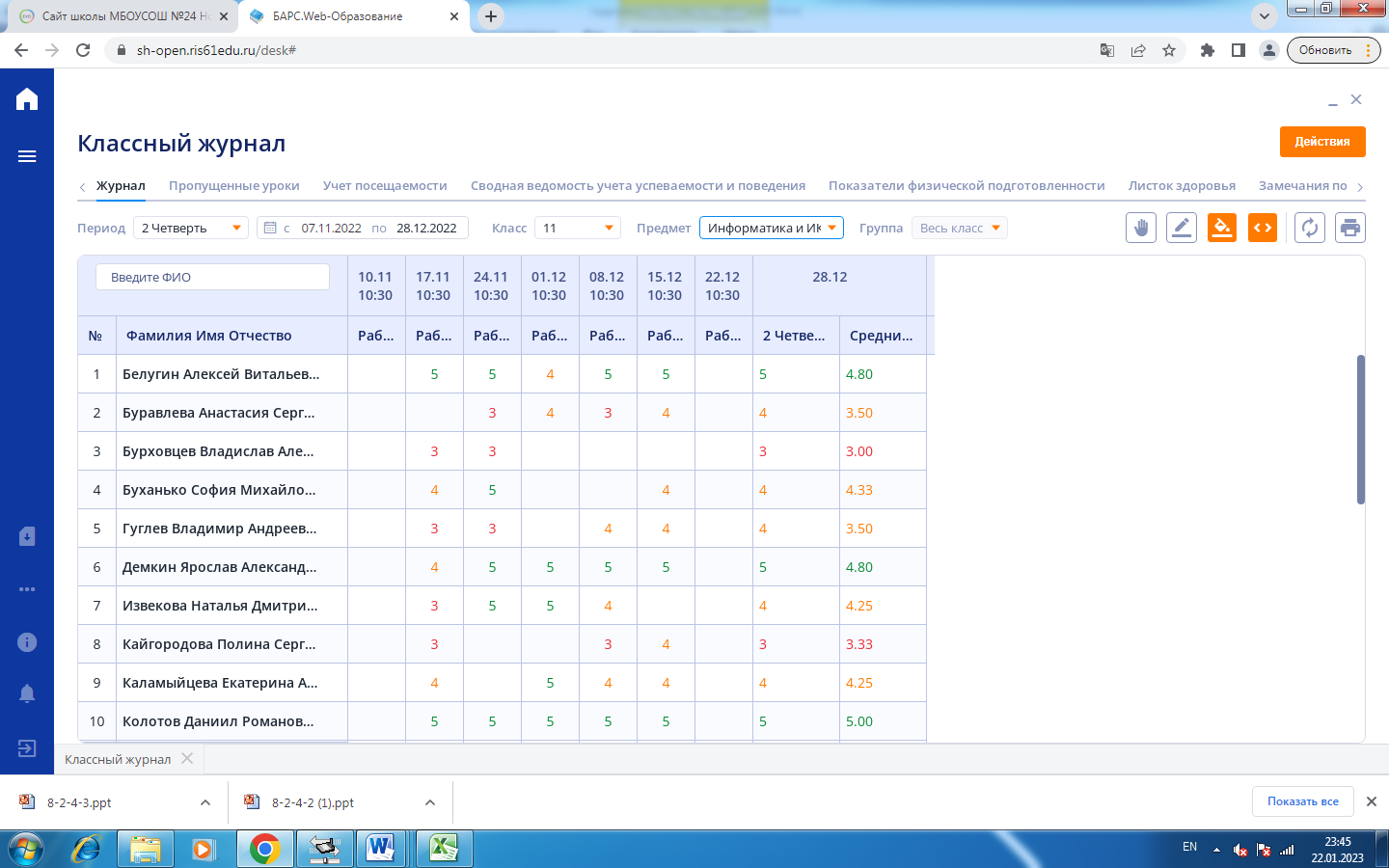 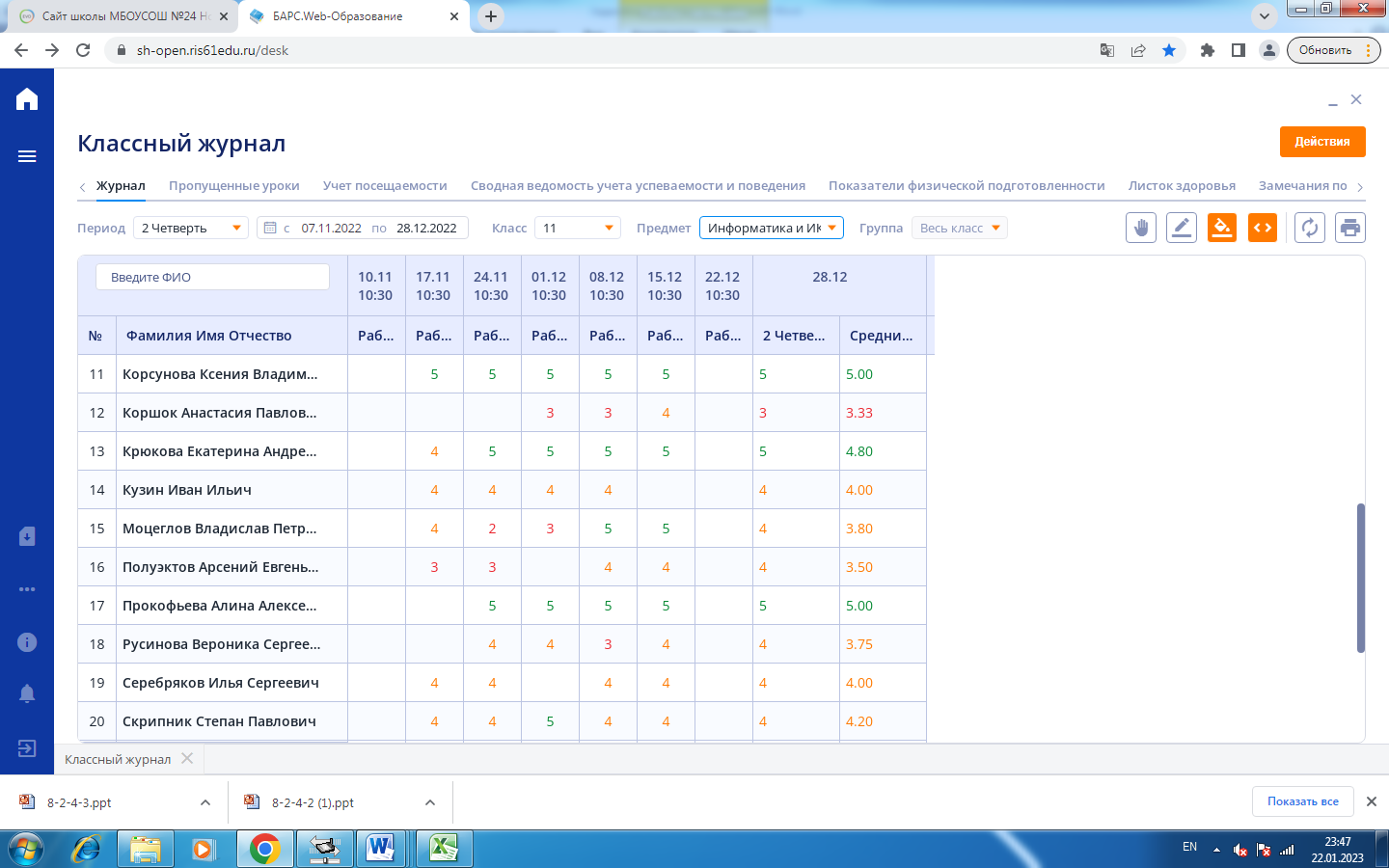 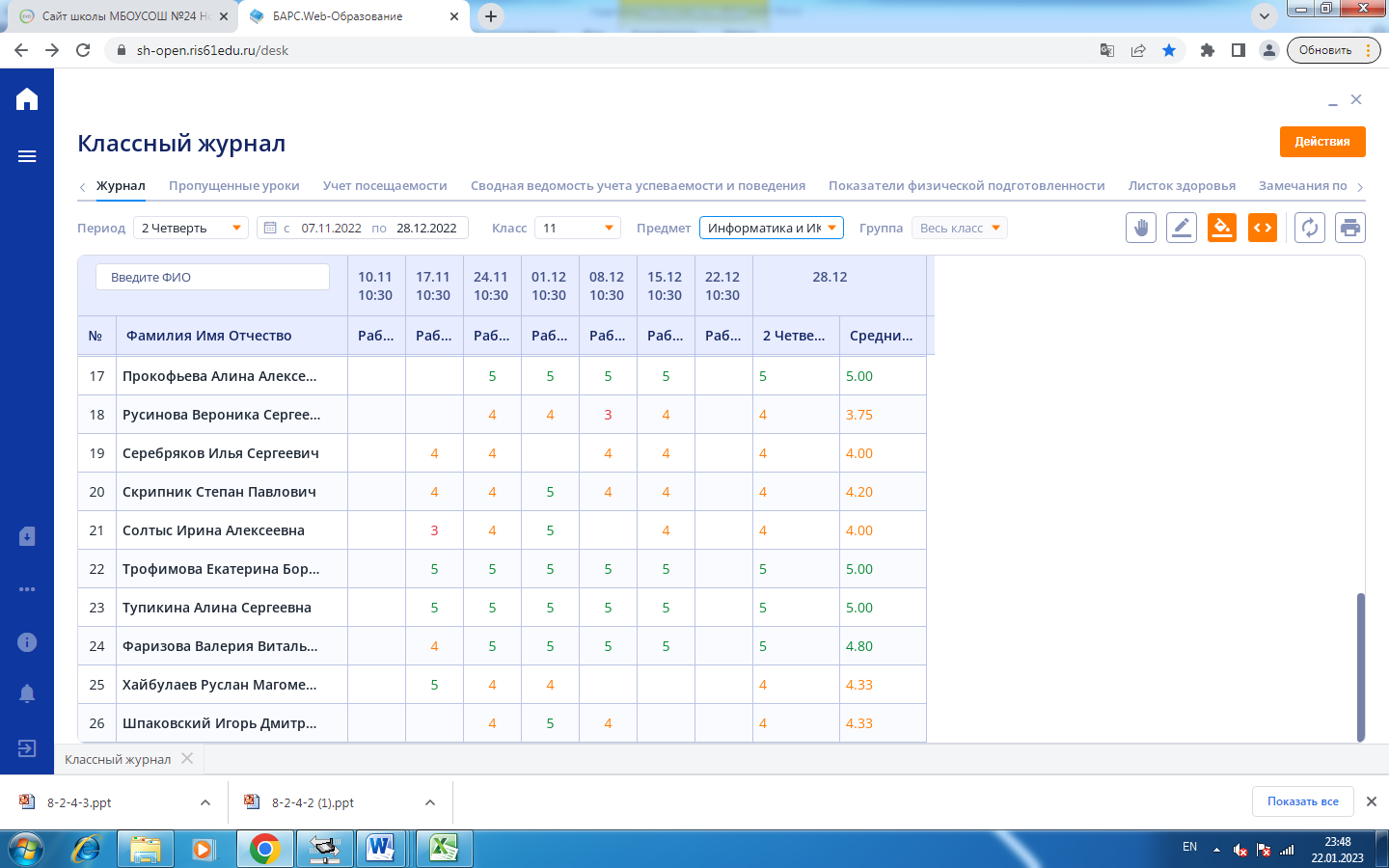 123456789101112131415161718192021222324252612345678910111213141516171819202122232425261234567891011121314151617181920212223242526???F000110011101???F000100111011????F010011100111101????F000110011110001????F000110101101111????F011111001110111????F010110110111011????F001111000110011????F000111000111001????F00011100111010111101????F10101110111110111111????F01101101011011111101????F00011100111011111111????F100011010110111????F100011010110111????F100011010110111???F000010001010???F000010001010???F001001101110???F010011001110????F000100011010110????F011101100011100????F100001010011100????F010000110010000????F001001001010100????F01100011101000011000???F00000010010101101001101111011111???F00010010010101111000101111001111???F00000010010101101000101111011111???F00010010010101101001101111011111???F00000010010101101000101111011111???F00010011010001101000101111011111???F00010010010101111001101011011110???F00000010010101111001101011011110???F00010011010001111001101111001110???F00010011010001101001101111011110???F00000011010001111000101011001111???F00000010010101101000101011011111???F00010010010001101001101011011110???F00010011010001111000101011001110???F00000010010101111000101111001110???F00000010010001111001101111001110???F00010011010101101000101011011111???F00010011010101101000101111001111???F00000010010101101001101111011111???F00010010010101111000101111001111???F00000010010101101000101111011111???F00010010010101101001101111011111???F00000010010101101000101111011111???F00010011010001101000101111011111???F00010010010101111001101011011110???F00000010010101111001101011011110????F00010100101????F1111111????F0000000000????F00000100010???F11010???F11010???F00000???F00010???F00101???F00111????F11010110????F0101001001???F101001001????F100010110????F101101110????F101101110????F10110110????F1010110????F0000000000????F1101110110????F1011110011001????F000000000????F100100011011????F10101110011????F10101101011????F111111111